Раздел BСПЕЦИФИКАЦИЯ СУММАТИВНОГО ОЦЕНИВАНИЯ ЗА 2 ЧЕТВЕРТЬ Обзор суммативного оценивания за 2 четверть 10 класс ЕМНПродолжительность - 40 минутКоличество баллов – 30Типы заданий:МВО – задания с множественным выбором ответов; КО – задания, требующие краткого ответа; РО – задания, требующие развернутого ответа.Структура суммативного оцениванияДанный вариант состоит из 11 заданий,  включающих задания с множественным выбором ответов, с кратким и развернутым ответами.вопросах, требующих краткого ответа, обучающийся записывает ответ в виде численного значения, слова или короткого предложения.вопросах, требующих развернутого ответа, обучающийся должен показать всю последовательность действий в решении заданий для получения максимального балла. Заданиях  может содержаться несколько структурных частей/ подвопросовХарактеристика заданий суммативного оценивания за 2 четверть 10 класс ЕМНРаздел BЗадания суммативного оцениванияза 2 четверть по предмету «Биология» 10 класс ЕМН1.На графике показано изменение   кривых диссоциации кислорода   для миоглобина  и гемоглобина  взрослого человека. рис №1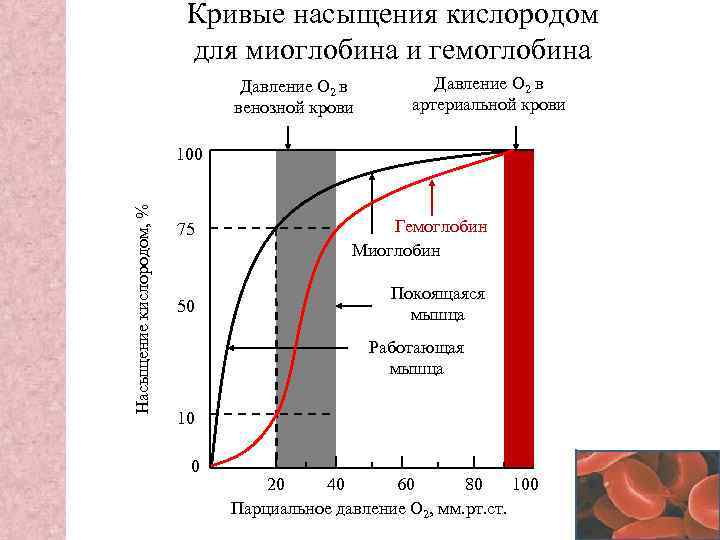 https://present5.com/presentation/-53634330_184567420/image-13.jpgА. Выявите по графику  свойство миоглобина,  которое    сдвигает  его  кривую      влево  по отношению к кривой  гемоглобина: _______________________________________________________________________													[1]             В. Опишите, особенности  миоглобина  _1.___________________________________________________________________[1]_2.___________________________________________________________________[1]2. Укажите правильные утверждения об облегченной диффузии. А. Функционирует без  энергии  аденозинтрифосфата В. Диффузия происходит  против градиента концентрации С. Необходим  мембранный белок, носитель или канал D Диффузия происходит вдоль градиента концентрации E. Активно участвует натрий-калиевый насос Na+/K+__________________________________________________________________________________________________________													[1]3. В ниже приведённых  предложениях даётся характеристика транспорта веществ.Вставьте пропущенные слова,  подходящие по смыслу,  в данные  предложения:А. Гемоглобин крови________________- HвF – обладает большим сродством с О2												     [1]В. Функция _________________ - присоединяет О2, где его насыщение доходит до 100%, и отдавать его в капилляры тканей.     												     [1]	4.Определите истинность/ложность утверждений о механизмах аэробного клеточного дыхания, поставив  галочку √  в соответствующем столбце.      [2]5.  На рисунке ниже изображен один из видов диффузиирис№2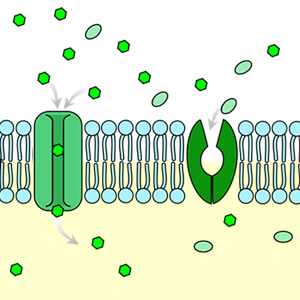 https://cf2.ppt-online.org/files2/slide/c/CMho4PSNQ8jH0Vu7ZGI2k1FBEOUcwYaK3fzgsiWmxX/slide-5.jpgА. Укажите по рисунку тип диффузии	________________________________________________________________[1]______B. Расставьте по порядку   этапы данного типа диффузии:1.Белковый канал2.Внутриклеточное пространство3.Белок переносчик4.Внеклеточное пространство
Ответ: ___________________________________________________________________________________________________[1]_______6.Примените  необходимые дополнения для получения  суммативного  уравнения анаэробного распада глюкозы:С6Н12О6 + 2АДФ+ 2Н3РО4+2НАД 1. ___________   +  2. ________  +    3. ____________  +    4.  ________________													[4]7. Назовите одно отличие  облегченной диффузии от простой. Выберете из предложенных слов подходящий термин (транспираза,  транслоказа,  рибонуклеаза, лактаза). Отличие   ______________________________________________________________________ [1]8.Митохондрии — одни из самых важных составляющих любой клетки. Ниже приведён текст описывает  характеристику, данной органеллы.Вставьте пропущенные  слова или  словосочетания,  подходящие по смыслу, что бы предложения приобрели законченный вид.Митохондрия – это  А)___________________ органоид, содержащий ДНК. Имеет внешнюю и внутреннюю мембрану, образующую  выросты -  В)_____________.В её матриксе  происходит  сложный  биохимический процесс, открытый в  1937 году, который  называется  С)________  _____________.													[3] 9.Используя схему механизма фильтрации мочи, оцените значение почки для организма  по следующим параметрам:Клубочковая ультрафильтрация ;Канальцевая реабсорбция;Канальцевая секреция;Экскреция;Выводы о значение почки для организма.(От 10 до 12 предложений )рис№3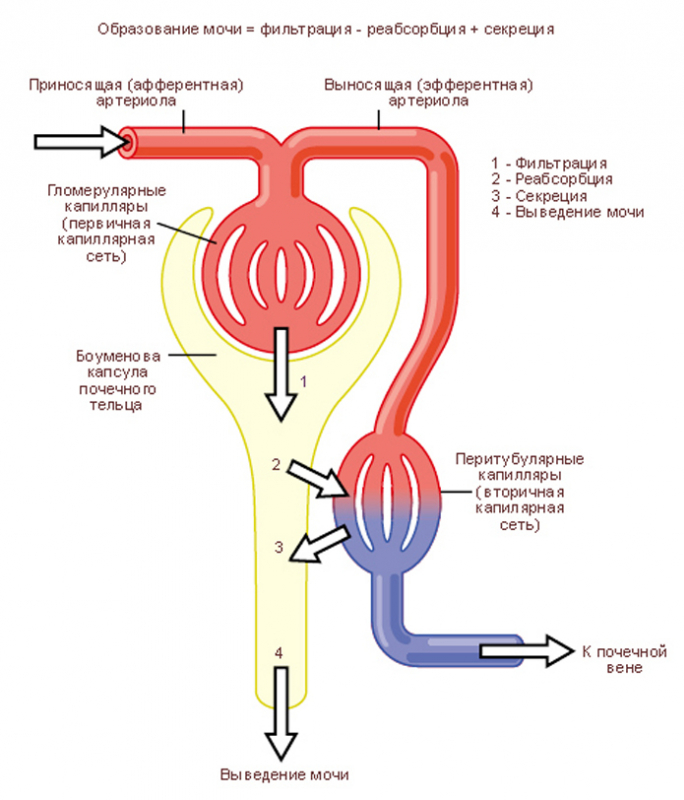 https://nail-trade.ru/wp-content/uploads/2019/05/m4rxnjrk.jpg													[5]10. Вставьте словосочетания,  подходящие по смыслу,  в данные  предложения о механизме фильтрации мочи:А. Опорожнение мочевого пузыря -___________    ___________________    _____  												           [1]В. В спинном мозге расположен -__________  _____________   ________________     												            [1]	С.  Через почки из организма удаляются -  _____________   ________________     												            [1]11. Установите соответствие между  аббревиатурой и  характеристикой  веществ участвующих в  цикле  КребсаОтвет: _________________________________________________													    [4]Схема выставления балловРазделРазделПроверяемые целиПроверяемые целиУровеньКол.№ТипВремя наБалл*Баллмыслительнызаданийзаданиязаданиявыполнензах навыков***ие, мин*раздел10.2А10.1.3.1объяснять  кривыедиссоциациидиссоциацииНавыкиКО/9Транс-кислорода для гемоглобина и миоглобинакислорода для гемоглобина и миоглобинакислорода для гемоглобина и миоглобинакислорода для гемоглобина и миоглобинавысокого21, 3КО/75порту взрослого организма и эмбрионау взрослого организма и эмбрионау взрослого организма и эмбрионау взрослого организма и эмбрионапорядкавеществвеществ10.1.3.3объяснять  механизмобъяснять  механизмпассивногоЗнание иМВО/транспортатранспортаЗнание и32,5,7МВО/54транспортатранспортапонимание32,5,7КО/54пониманиеКО/10.1.4.1  описывать  строение  и  функции10.1.4.1  описывать  строение  и  функции10.1.4.1  описывать  строение  и  функции10.1.4.1  описывать  строение  и  функции13АТФПрименение1 6КО5410.2В10.1.4.5устанавливатьвзаимосвязьвзаимосвязьМВО/10.2Вструктуры   митохондрийструктуры   митохондрийипроцессовПрименение24,8МВО/55ДыханиеДыханиеклеточного дыханияклеточного дыханияПрименение24,8КО55ДыханиеДыханиеклеточного дыханияклеточного дыханияКО10.1.4.6 описывать цикл Кребса10.1.4.6 описывать цикл Кребса10.1.4.6 описывать цикл КребсаНавыкивысокого111МВО44порядка10.2С10.1.5.1 объяснять механизм фильтрации и10.1.5.1 объяснять механизм фильтрации и10.1.5.1 объяснять механизм фильтрации и10.1.5.1 объяснять механизм фильтрации иНавыкиВыделе-Выделе-10.1.5.1 объяснять механизм фильтрации и10.1.5.1 объяснять механизм фильтрации и10.1.5.1 объяснять механизм фильтрации и10.1.5.1 объяснять механизм фильтрации ивысокого2 9, 10РО/1488Выделе-Выделе-образования мочиобразования мочивысокого2 9, 10РО/1488ниеобразования мочиобразования мочипорядкаКОниепорядкаКОВсего балловВсего баллов30№Механизмы аэробного клеточного дыханияПЛ1Окисление глюкозы до СО2 и Н2О2Выход АТФ-2 молекулы3Образование молочной кислоты С3Н6О34Происходит в митохондриях5Выход АТФ- 38 молекулаббревиатура  Характеристика1.НАДПереносчик протонов и электроновА2. ФАДМногофункциональный источник энергии Б3.АТФМолекулы богатые энергиейВ4.НАД*НМожет присоединять водородГ№ОтветБаллДополнительная информация1A.Миоглобин имеет более высокое сродство к кислородуВ.  1.Присоединяет О2  освобожденный гемоглобином 2.Накапливает О2 при необходимости1112А, С, Д13А. Плод (а)В. Гемоглобин (а)114Истинные утверждения: 1,4,5Ложные утверждения:2,3115 А. Облегченная диффузияВ. 4,1,3,21161.2СН4О3,   2. 2АТФ3. 2Н2О,   4. 2НАД* Н21111Принять другой правильный ответ(формулировка словами)7Транслоказа1Принять другой правильный ответ(объяснение термина)8А. Двумембранный В. КристыС. Цикл Кребса111Принять другой правильный ответ(использование синонимов)91.Перемещение воды с растворенными веществами через гломерулярный фильтр и клубочковых капилляров в капсулу под влиянием гидростатического градиента давления2.Перемещение воды и растворенный веществ из тубулярной жидкости в перитубулярные капилляры3.Перемещение веществ из крови в тубулярную жидкость4.Выделение воды и веществ из почек  в мочевой пузырь5.Почки поддерживают постоянство объёма и состава межклеточной жидкости. Они выводят из организма излишки воды и растворённых в ней веществ, тем самым создавая оптимальные условия жизнедеятельности клеток.11111Принять любой подходящий по смыслу ответ10А. Сложный рефлекторный актВ. Центр рефлекса мочеиспусканияС. Продукты распада111Принять любой подходящий по смыслу ответ111-Г2-А3-Б4-В1111 Всего баллов30